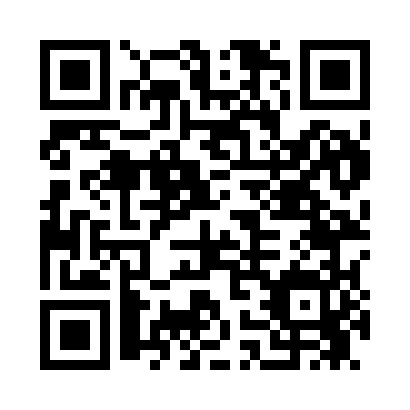 Prayer times for Beirne, Arkansas, USAMon 1 Jul 2024 - Wed 31 Jul 2024High Latitude Method: Angle Based RulePrayer Calculation Method: Islamic Society of North AmericaAsar Calculation Method: ShafiPrayer times provided by https://www.salahtimes.comDateDayFajrSunriseDhuhrAsrMaghribIsha1Mon4:426:061:175:028:289:512Tue4:436:061:175:028:289:513Wed4:436:071:175:028:289:514Thu4:446:071:175:028:279:515Fri4:456:081:185:028:279:506Sat4:456:081:185:038:279:507Sun4:466:091:185:038:279:508Mon4:476:091:185:038:279:499Tue4:476:101:185:038:269:4910Wed4:486:101:185:038:269:4811Thu4:496:111:185:038:269:4812Fri4:506:121:195:038:259:4713Sat4:506:121:195:048:259:4714Sun4:516:131:195:048:259:4615Mon4:526:131:195:048:249:4516Tue4:536:141:195:048:249:4517Wed4:546:151:195:048:239:4418Thu4:546:151:195:048:239:4319Fri4:556:161:195:048:229:4320Sat4:566:171:195:048:229:4221Sun4:576:171:195:048:219:4122Mon4:586:181:195:048:209:4023Tue4:596:191:195:048:209:3924Wed5:006:191:195:048:199:3825Thu5:016:201:195:048:189:3726Fri5:026:211:195:048:189:3627Sat5:036:211:195:048:179:3528Sun5:046:221:195:038:169:3429Mon5:056:231:195:038:159:3330Tue5:066:241:195:038:159:3231Wed5:076:241:195:038:149:31